职业病危害因素检测报告信息公布表机构名称湖北景深安全技术有限公司湖北景深安全技术有限公司资质证号（鄂）卫职技字（2021）第012号（鄂）卫职技字（2021）第012号委托单位上海爱登堡电梯(宜昌)有限公司上海爱登堡电梯(宜昌)有限公司联系人刘总刘总项目名称上海爱登堡电梯(宜昌)有限公司2023年职业病危害因素定期检测上海爱登堡电梯(宜昌)有限公司2023年职业病危害因素定期检测上海爱登堡电梯(宜昌)有限公司2023年职业病危害因素定期检测上海爱登堡电梯(宜昌)有限公司2023年职业病危害因素定期检测上海爱登堡电梯(宜昌)有限公司2023年职业病危害因素定期检测项目地点湖北省-宜昌市-夷陵区-东城城乡统筹发展试验区管理委员会郭家湾湖北省-宜昌市-夷陵区-东城城乡统筹发展试验区管理委员会郭家湾湖北省-宜昌市-夷陵区-东城城乡统筹发展试验区管理委员会郭家湾湖北省-宜昌市-夷陵区-东城城乡统筹发展试验区管理委员会郭家湾湖北省-宜昌市-夷陵区-东城城乡统筹发展试验区管理委员会郭家湾过程控制情况过程控制情况过程控制情况过程控制情况过程控制情况过程控制情况技术服务项目组项目负责人报告审核人报告审核人报告签发人报告签发人技术服务项目组张清林王小峰王小峰谭新孟谭新孟现场开展工作情况现场调查人员现场调查时间现场调查时间用人单位现场陪同人员现场采样、检测时间现场开展工作情况张清林2023年4月28日2023年4月28日刘总2023年5月5日现场开展工作情况现场采样、检测人员张清林、黄晶骏张清林、黄晶骏张清林、黄晶骏张清林、黄晶骏现场调查、现场采样、现场检测的图像影像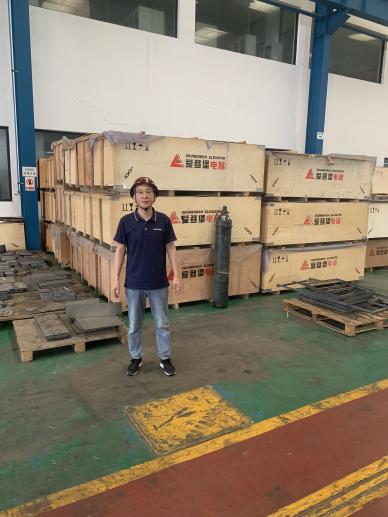 